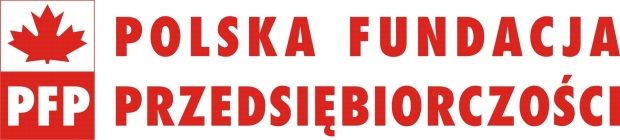 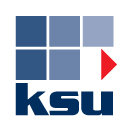 Program szkolenia„Prawno-podatkowe aspekty handlu w sieci – e-sklep”GodzinaTemat zajęć09.00 – 09.15Powitanie uczestników i wprowadzenie09.15 – 10.30I URUCHOMIENIE  SKLEPU  INTERNETOWEGO - Formy opodatkowania dostępne dla prowadzących działalność w zakresie e-handlu. - Elementy optymalizacji podatkowej w prowadzeniu e-sklepu.- Budowanie pozytywnego wizerunku sprzedawcy.10.30 – 10.45Przerwa 10.45 – 12.15II WYBRANE ZAGADNIENIA PODATKOWE- Podatek dochodowy i podatek VAT- wybrane zagadnienia.- Obowiązek rejestracji obrotu przy zastosowaniu kasy fiskalnej – limity i zasady zwolnienia. - Dokumentowanie sprzedaży i kosztów.- Wybrane interpretacje podatkowe dotyczące e-handlu.12.15 – 12.45Przerwa 12.45 – 14.15III OBOWIĄZKI SPRZEDAWCÓW  PROWADZĄCYCH  SKLEP INTERNETOWY- Zakres informacji niezbędnych na stronie e-sklepu.- Zapisy w regulaminie sklepu internetowego.- Prawo do odstąpienia od umowy. - Procedura reklamacyjna.- Dodatkowe informacje zwiększające bezpieczeństwo przedsiębiorcy.14.15 – 14.30Przerwa 14.30 – 16.00IV STUDIUM PRZYPADKU NA PODSTAWIE DOŚWIADCZEŃ BRANŻY     E-COMMERCE ORAZ WYBRANE INTERPRETACJE PODATKOWE . 16.00Zakończenie szkolenia